25. 3. 2020.,   SRIJEDAHRVATSKI JEZIKDanas ponavljamo i vježbamo pisanje i čitanje, a malo se i igramo riječima i rečenicama.Prepiši ove rečenice velikim tiskanim slovima  u pisanku A. Piši lijepo i uredno. Rečenicu koju si zapisao/zapisala najljepše podcrtaj svojom omiljenom bojicom:Ljiljana je moja draga prijateljica.Ljudevit voli jesti čokoladne kolače.Pas Njofra njuška po travnjaku.Njihaljka je lijepa i Anja ju voli.Đurđina susjeda je ispekla voćnu tortu.Mađioničar Đuro je vješt i zanimljiv.Zatim samostalno rješavaj zadatke u radnoj bilježnici na str. 61.Igraj se s nekim od ukućana (igra je usmena i služi za vježbanje govora i izgovora te učenje smisla rečenice, bez pisanja i prepisivanja!)Slušaj i otkrij neobičnoRoditelj izgovara rečenice neobičnoga, izokrenutoga ili netočnoga sadržaja koje su zbog toga smiješne. Djeca slušaju, otkrivaju što je neobično, izokrenuto ili netočno, a onda pokušaju ispravno izgovoriti rečenicu. GLAZBENA KULTURAU nedjelju, 22. 3. bio je Svjetski dan voda. Razmisli zašto je voda važna? Za što ju  koristimo? Kako štediš vodu? Otvori svoj e-udžbenik i poslušaj pjesmu Teče, teče, bistra voda na str. 40. Riječi pjesme su zapisane u obliku slikopriče. Pogledaj značenje sličica iz pjesme na str. 41. Pjevaj pjesmu više puta!TJELESNA I ZDRAVSTVENA KULTURANakon jutarnjeg vježbanja sa sportašem napravi ove vježbe:*Napravi 20 čučnjeva i 20 trbušnjaka *Bočno valjanje lijevo i desno-pokušaj izvesti ovu vježbu na krevatu ili tepihu,prisjeti se kako smo to vježbali u školi na strunjači*Puzanje i provlačenje na različite načine-izvedi puzanje po podu sobe, hodnika, provuci se ispod stola,…Pripazi na pravilno izvođenje vježbi, ne žuri da se ne ozlijediš! Ponovi vježbe više puta kroz dan!SRETNO U RADU!!!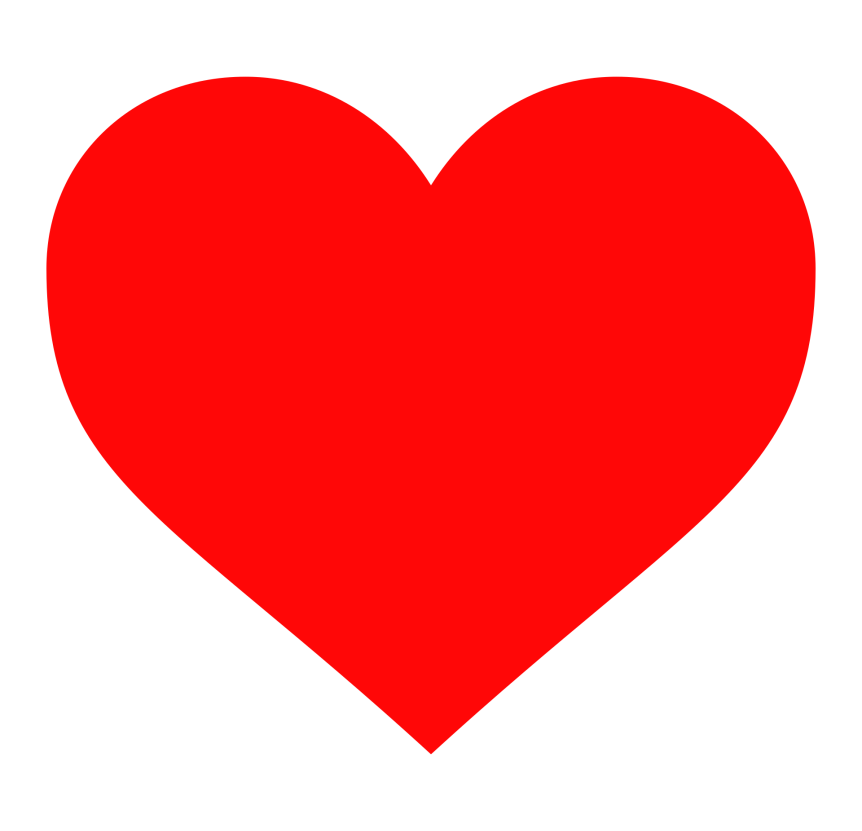 Primjeri neobičnih rečenica:Pravilne rečenice:Ploča piše po kredi.Odmor zvoni na školskom zvonu.Zadaća piše učenika.U juhi se kuha lonac.Jezero pliva u ribi.Park je u klupi.Olovka briše gumicu. Kreda piše po ploči.Školsko zvono zvoni na odmoru.Učenik piše zadaću.Juha se kuha u loncu.Riba pliva u jezeru.Klupa je u parku.Gumica briše olovku.